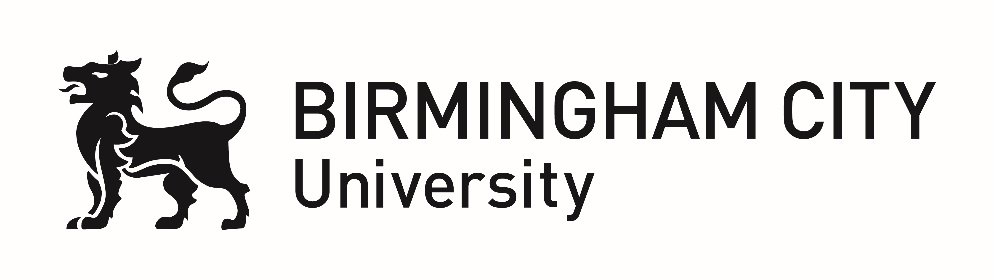 Faculty of Business, Law and Social SciencesProposed Title:Managing Talent in SMEs in Brexit times: A Comparative StudySchool:Birmingham City Business School, BLSSProposed Supervisory Team:Alexandros Psychogios, Stefania Paladini, Margarita Nyfoudi and Alex de Ruyter	Abstract:This PhD project will aim to explore the impact of Brexit process on managing (developing, recruiting and maintaining) talents in Small & Medium Enterprises (SMEs). In particular, the project is going to take a comparative approach by investigating SMEs as well as Higher Education (HE) in UK and at least three other EU countries in their experience of managing talents in relation to the current challenges that Brexit provoked. Together with exploring the existing situation, the project will also prepare a scenario analysis of a possible impact of Brexit on the EU HE institutions and SMEs in the coming years.Research Environment:The project is going to take a comparative approach by exploring two or more EU countries in their experience in HE and talent management. Therefore, data coming from cooperating institutions and experts from them will be important to carry out the project. The supervisory team has already identified some perspective partners willing to be involved.Applicant Requirements:The student is expected to obtain a PGCert as part of his/her development. Other requirements are a good first degree in social sciences or compatible disciplines and strong analytical skills. Experience of working within organisations is desirable. Understanding of data collection methods is important.Contact:  Name, e-mail and telephone number:Prof. Alexandros Psychogios, , Alexandros.psychogios@bcu.ac.uk  0044 (0) 121 3314394Dr. Stefania PaladiniStefania.Paladini@bcu.ac.uk 0044 (0) 121 3314353Dr. Margrita NyfoudiMargarita.Nyfoudi@bcu.ac.uk0044 (0)121 331 6257